附件2：吴川市王村港镇某塑料制品厂存在问题：闸刀式开关不规范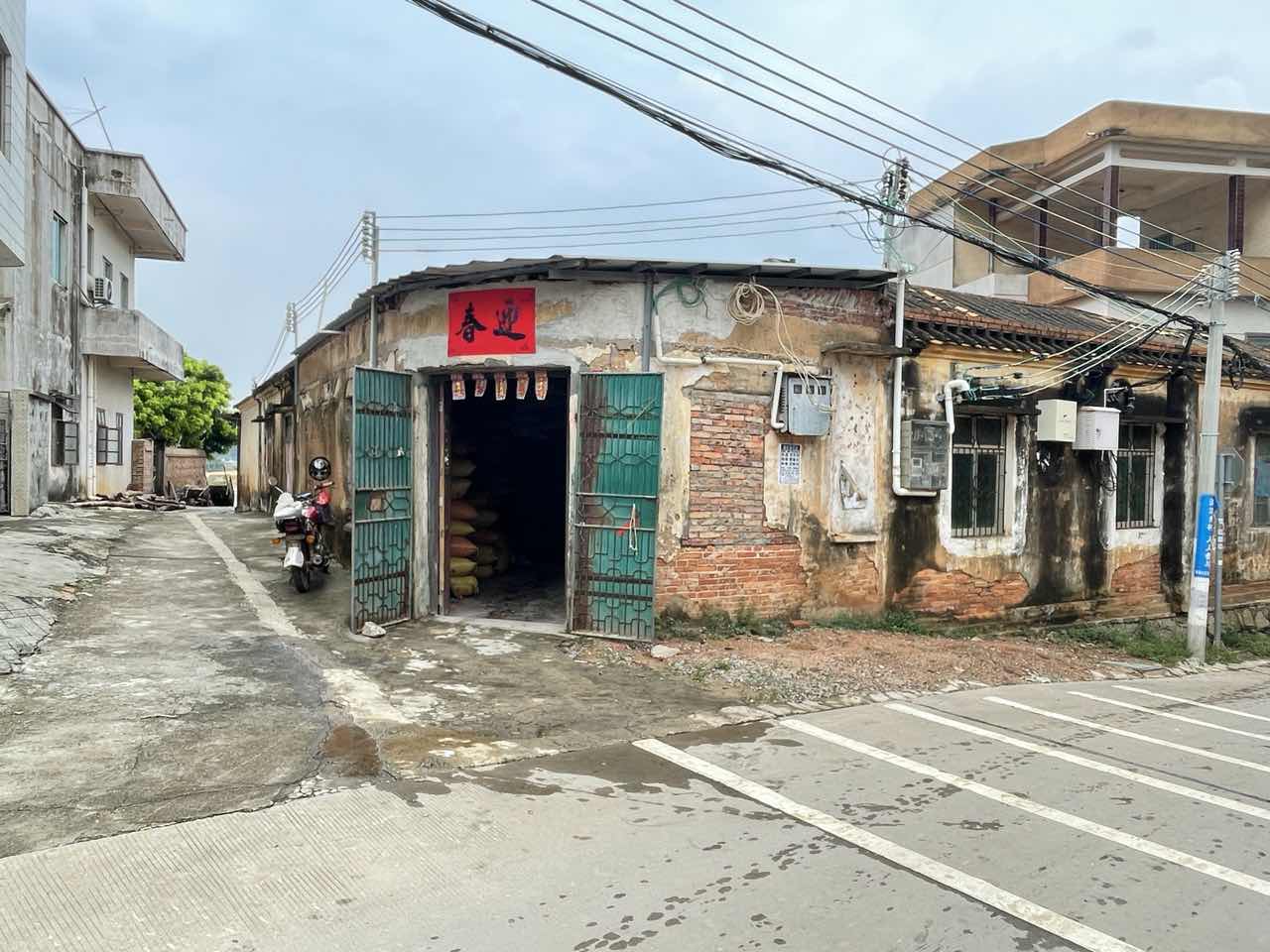 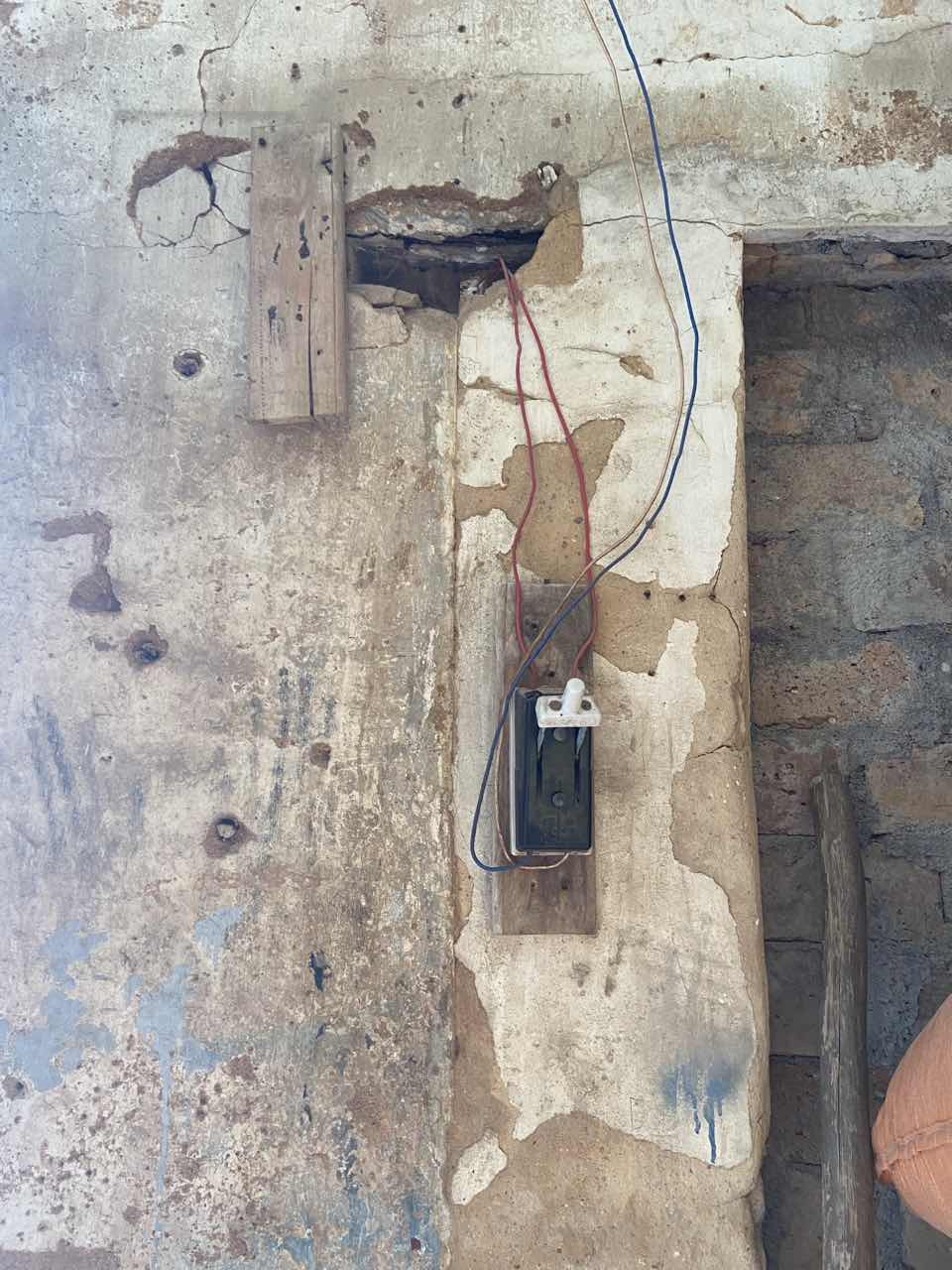 